CONTACT INFORMATION: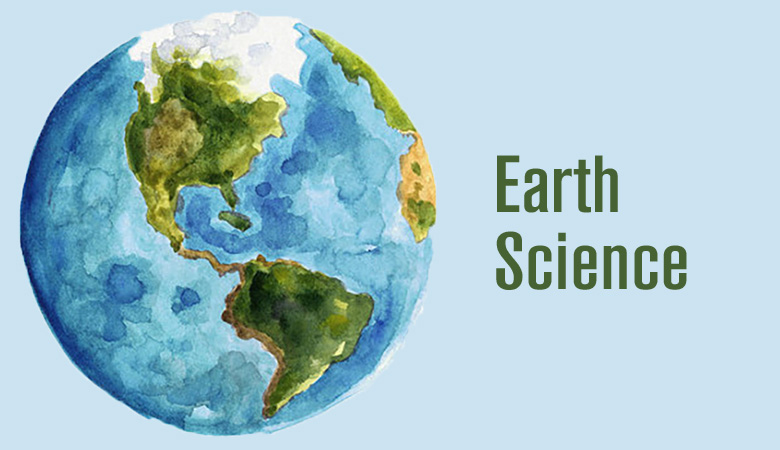 Teacher: Laquincia Brown	E-mail Address: laquincia.brown@cobbk12.orgBlog: http://brownlovesearthscience.weebly.com/    The best mode of communication is by email which will be returned within 24 hours. School Phone Number: 678.842.6917 
Blog: http://brownlovesearthscience.weebly.com/Teacher blogs will be updated weekly at a minimum.  Please check teacher blogs for missing assignments, interactive activities you can do at home, classwork, and any other materials your teachers deem necessary to ensure your mastery of the content standards.  These blogs are an added benefit for you, the student, to ensure you are receiving every tool possible to help you succeed.  If you are absent, please check your teacher blogs first for the work you missed.  Please use your teacher blogs regularly.Griffin Faculty Website: http://www.griffinmiddleschool.net/faculty/faculty.html	
UNIT OUTLINES:						1st Semester												2nd Semester						GRADING: Tests, Projects, Labs, Essays			70%			A 	90-100%Formative (Classwork, Homework)	30%			B 	80-89%										C 	74-79%									D  	70-73%								F	69% and belowMAKE-UP WORK FOR ABSENCES: Students who are absent when an assignment is made will be given the same number of days to complete the make-up work as they were absent, not counting the day of return.  Make-up of graded work will be as scheduled with the teacher.  Students have until five (5) days prior to the end of the grading period to turn in missing work.  Assignments made or announced prior to a student’s absence, including tests/quizzes, that are due on the day of the student’s return will be due at that time.  (Quizzes and tests will be taken with class.)  Homework and any other make up work will be accepted according to school policy. Students are responsible for requesting and following through on make- up work, not the teacher!!!GRADE RECOVERY:  Grade recovery will be permitted on summative assessments only. The purpose of grade recovery is to give the student an additional opportunity to show that he/she has mastered the standards of the course. The following rules will apply for this process.To be eligible to take the retest, students must complete a process of remediation, including but not limited to Saturday School, before and/or after-school tutoring, test analysis, or on-line remediation.  The method of remediation will be determined by your teachers. Only one retest is permitted per summative assessment. The retest will not be the same as the original.LATE WORK:Griffin Middle School’s Make-up/Late work policy is forthcoming. Once this policy has been established, it will be posted to all teachers’ blogs.CLASSROOM  RULES: BE HERE, BE READY, BE RESTPECTFULBe on time.Keep hands, feet, and objects to yourself.Bring your supplies to class.Raise your hand for permission.Food and drinks are not allowed in class (unless given permission)TEXT  BOOK: The science text is Holt Earth Science  and is available on line at http://my.hrw.com . Damages to the books will be assessed at the end of the school year and will be the responsibility of the student.  The replacement cost for each book is $70.75.PARENT  ACCESS  TO  GRADEBOOK:CCSD provides ParentVUE and StudentVUE portals for accessing student grades and attendance information. The following link will allow you to long on or activate a parent account:https://parentvue.cobbk12.org/   .PLEASE SIGN AND RETURN THE BOTTOM PORTION OF THIS SHEET TO SCHOOL. ============================================================================================Student Name ________________________________________________________________ Period______________Parent Signature _____________________________________Parent email _________________________________Parent work number(s) ________________________________Parent Cell Number(s) _________________________Unit 1 – 5 WeeksUnit 2 – 4 WeeksUnit 3 – 5 WeeksUnit 4 – 4 WeeksTOPIC: Solar System and UniverseS6E1. Obtain, evaluate, and communicate information about current scientific views of the universe and how those views evolved.TOPIC: Earth and MoonS6E2. Obtain, evaluate, and communicate information about the effects of the relative positions of the sun, Earth, and moon.TOPIC: Climate & WeatherS6E4. Obtain, evaluate, and communicate information about how the sun, land, and water affect climate and weather.TOPIC: Water on EarthS6E3. Obtain, evaluate, and communicate information to recognize the significant role of water in Earth processes.Unit  5 – 5 WeeksUnit 6 – 3 WeeksUnit 7 – 6 Weeks Unit 8 – 2 WeeksTOPIC: Dynamic Earth S6E5. Obtain, evaluate, and communicate information to show how Earth’s surface is formed.TOPIC: Weathering, Erosion, and SoilS6E5. Obtain, evaluate, and communicate information to show how Earth’s surface is formed.TOPIC : Rocks and MineralsS6E5. Obtain, evaluate, and communicate information to show how Earth’s surface is formed. TOPIC: Energy / ConservationS6E6. Obtain, evaluate, and communicate information about the uses & conservation of various natural resources and how they impact the Earth.